№ 529                                                                                        19 ноября 2018 года  Постановление О проведении открытого конкурса на право заключения договора управлениямногоквартирным домом на территории муниципального образования «Городское поселение Морки» по адресу: пгт Морки, ул. Краснова, д. 1.На основании п. 4 ст. 161 Жилищного Кодекса Российской Федерации,  Постановления Правительства Российской Федерации от 6 февраля . № 75 «О порядке проведения органом местного самоуправления открытого конкурса по отбору управляющей организации для управления многоквартирным домом», Постановления Правительства Российской Федерации от 3 апреля 2013 г. № 290 "О минимальном перечне услуг и работ, необходимых для обеспечения надлежащего содержания общего имущества в многоквартирном доме, и порядке их оказания и выполнения», администрация МО "Городское поселение Морки" п о с т а н о в л я е т:1. Провести конкурс  на право заключения договора управления многоквартирным домом на территории муниципального образования «Городское поселение Морки» по адресу: пгт Морки, ул. Краснова, д. 1.2. Для определения размера обеспечения исполнения обязательств установить коэффициент равный 0,5.3. Утвердить конкурсную документацию на право заключения договора управления многоквартирным домом на территории муниципального образования «Городское поселение Морки» по адресу: пгт Морки,                   ул. Краснова, д. 1.4.   Разместить конкурсную документацию на право заключения договора управления многоквартирным домом на территории муниципального образования «Городское поселение Морки» по адресу: пгт Морки, ул. Краснова, д. 1 на сайте www.torgi.gov.ru, уведомление о проведении конкурса разместить в печатном издании  - газете «Моркинская Земля».5. Контроль за исполнение настоящего постановления оставляю за собой.Глава администрации МО «Городское поселение Морки»                                          В. А. Борисов«МОРКО ОЛА СЫНАН ИЛЕМ»    МУНИЦИПАЛЬНЫЙ ОБРАЗОВАНИЙЫН АДМИНИСТРАЦИЙЖЕ МУНИЦИПАЛЬНЫЙ УЧРЕЖДЕНИЙ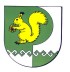 МУНИЦИПАЛЬНОЕУЧРЕЖДЕНИЕ «АДМИНИСТРАЦИЯ МУНИЦИПАЛЬНОГООБРАЗОВАНИЯ «ГОРОДСКОЕ ПОСЕЛЕНИЕ МОРКИ»